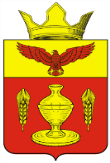 ВОЛГОГРАДСКАЯ ОБЛАСТЬПАЛЛАСОВСКИЙ МУНИЦИПАЛЬНЫЙ РАЙОНАДМИНИСТРАЦИЯ ГОНЧАРОВСКОГО СЕЛЬСКОГО ПОСЕЛЕНИЯП О С Т А Н О В Л Е Н И Еп. Золотари18 мая 2020г.                                                                                                  № 46  «О внесении изменений и дополнений в Постановление от 20.04.2017 года № 33«О создании муниципальной комиссии по обследованию жилых помещений инвалидов и общего имущества в многоквартирных домах, в которых проживают инвалиды, в целях их приспособления с учетом потребностей инвалидов и обеспечения условий их доступности для инвалидов на территорииГончаровского сельского поселения Палласовского муниципального района Волгоградской области»(в редакции постановления от 16.04. 2018 года № 16,;  №47 от 25.07.2019г.)С целью приведения законодательства Гончаровского сельского поселения в соответствии с действующим законодательством Российской Федерации, руководствуясь статьей 7 Федерального закона от 06 октября 2003 года № 131-ФЗ «Об общих принципах организации местного самоуправления в Российской Федерации», Администрация Гончаровского сельского поселенияПОСТАНОВЛЯЕТ:          1. Внести изменения и дополнения в Постановление администрации Гончаровского сельского поселения от 20.04. 2017 года № 33 «О создании муниципальной комиссии по обследованию жилых помещений инвалидов и общего имущества в многоквартирных домах, в которых проживают инвалиды, в целях их приспособления с учетом потребностей инвалидов и обеспечения условий их доступности для инвалидов на территории Гончаровского сельского поселения Палласовского муниципального района Волгоградской области» (в редакции постановления от 16 апреля 2018 года №16,; № 47 от 25.07.2019 г.)» (далее- Постановление)           1.2 Приложение № 1 к Постановлению изложить в новой редакции согласно приложения к настоящему постановлению.            2. Контроль за исполнением настоящего Постановления оставляю за собой.            3. Настоящее Постановление вступает в силу с момента официального опубликования (обнародования). Глава Гончаровского                                                         сельского поселения                                                    С.Г. НургазиевРег. № 46/2020                                           Приложение № 1                                                                       к постановлению администрации                                                                        Гончаровского сельского поселения                                                           от  18.05.2020 г. №  46СОСТАВмуниципальной комиссии по обследованию жилых помещений инвалидов и общегоимущества в многоквартирных домах, в которых проживают инвалиды,в целях их приспособления с учетом потребностей инвалидов иобеспечения условий их доступности для инвалидов      Председатель муниципальной комиссии:     Нургазиев С.Г. - глава Гончаровского сельского поселения     Заместитель председателя комиссии:     Дудников М.В. – ведущий специалист Гончаровского сельского поселения      Секретарь комиссии:     Садчикова М.М.  –  специалист администрации     Члены комиссии:            специалист администрации Гончаровского сельского поселения, ответственный за осуществление муниципального жилищного контроля.          специалист администрации Гончаровского сельского поселения по социальным вопросам.           начальник отдела архитектуры и градостроительства Администрации Палласовского муниципального района (по согласованию).           председатель общества инвалидов Палласовского муниципального района ( по согласованию).